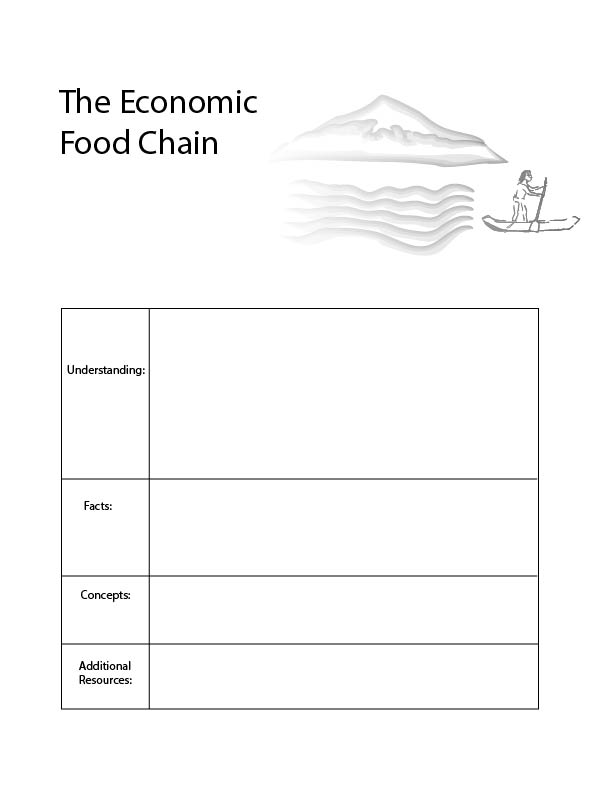 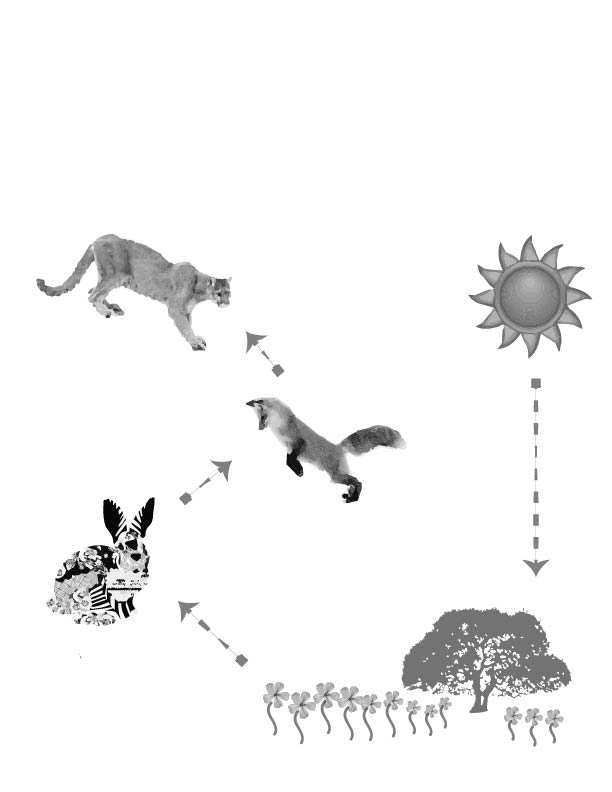 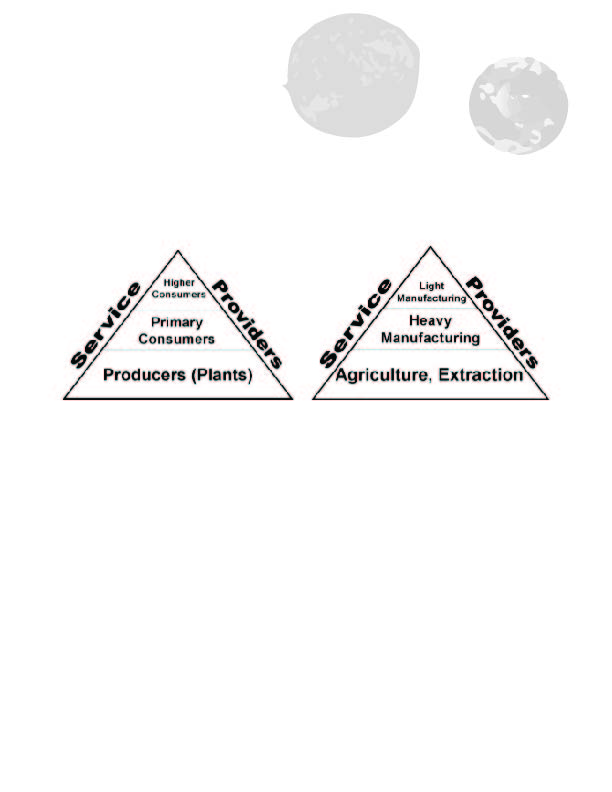 Nature’s food chain begins with plants. Plants can turn energy from the sun into food and so plants are the first step in nature’s food chain. An example is an oak tree that produces acorns. One step higher, in nature’s food chain, there are species that eat plants.  This includes insects, and animals, and even humans.  An example is a squirrel that eats acorns. These species are the second step in nature’s food chain.  They do not create food, like plants; rather, they eat plants.  One step higher, in nature’s food chain, there are those that eat the animals that eat plants.  For instance, a fox that eats a squirrel.  These are the three main steps in nature’s food chain: plants, animals that eat plants, and animals that eat animals. The human economy also has a similar food chain. In the first step in the economic food chain, we gather materials from the earth, such as water, trees, oil, metal and crops like cotton or carrots.  At the second step in the economic food chain are manufacturers which transform these materials.  For instance, some businesses turn trees into wood, clay into bricks, and earth elements into steel.  They take the materials from the earth and transform them.  The third step in the economy’s food chain is what we call light manufacturing. Light manufacturing includes the creation of things like computer chips requiring much more detailed work.  These manufacturers combine materials from earlier stages to make something that costs more money.When we consider the trophic structure of the ecosystem, we realize that the health of the higher consumers and primary consumers, depends on the health of the primary producers - the plants.  When we think about the economy in this way, we also realize that manufacturing sectors and service providers also depend on the base of the economy: the materials that come from nature.In the next section, we will use the example of computers, and then an example using pizza.   These two examples are quite similar.  Imagine the first time that pizza was produced.  People probably thought that this was a wonderful technology.   They were probably awe struck by the idea of combining these ingredients and then cooking them together with fire.  Today, we produce technologies that also seem wonderful and new.  As the economy grows it combines materials in new ways to produce new products.  However, these technologies always depend on raw materials. 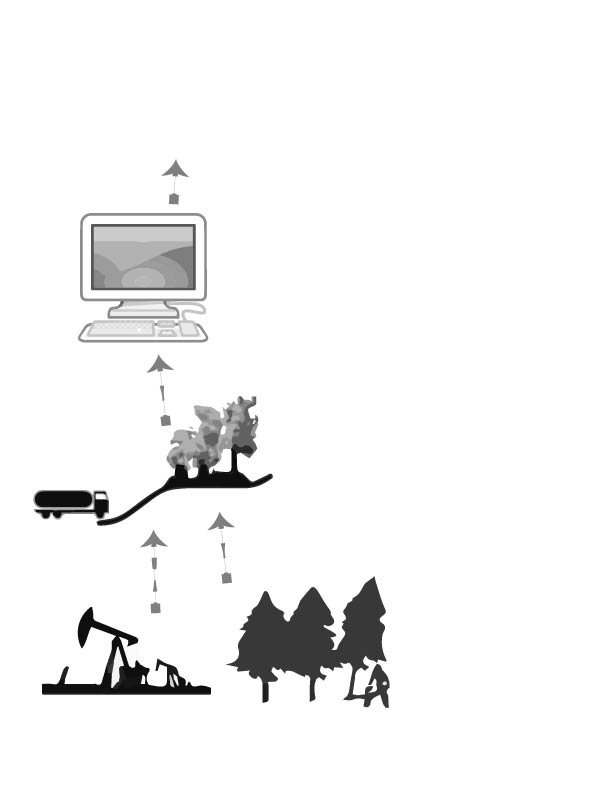 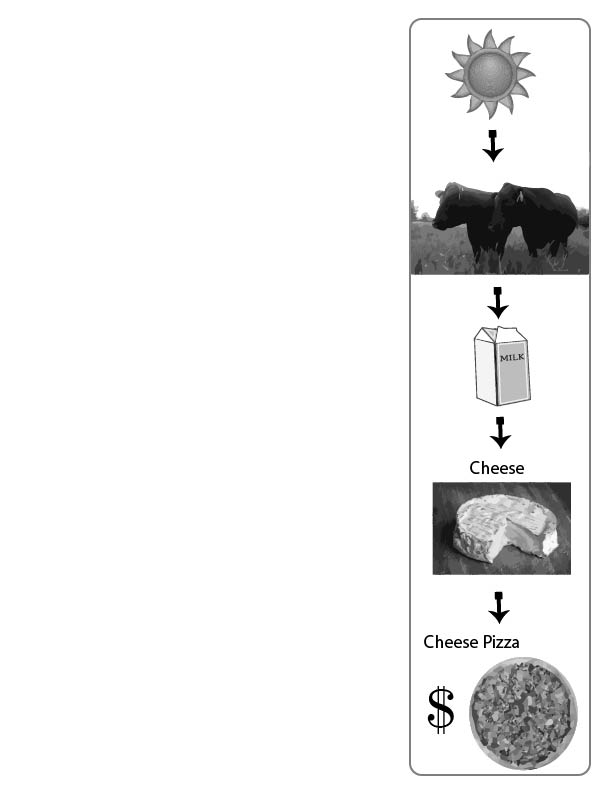 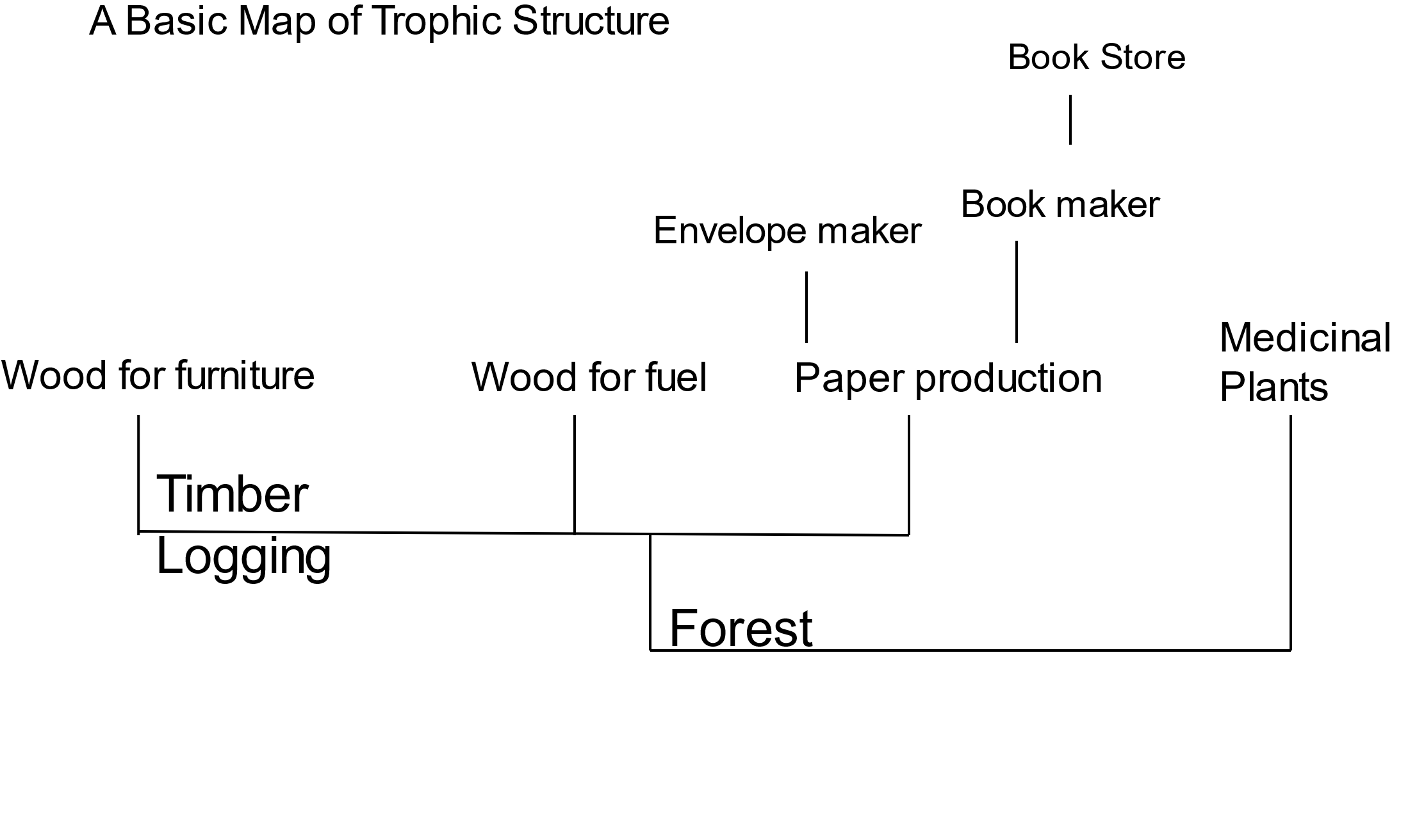 When we think about the entire economy, we can picture it like the branches of a tree. In the first stage of the human economy, suppliers extract raw materials and energy from nature.  At this level we have farmers, miners, loggers, oil riggers, frackers, and water utilities for example.  Let’s imagine the case of using the forest to create products. Timber may go to a paper mill, and then to a book maker and finally to a book store.  The above representation is simple because in each case lower levels of production may depend on sophisticated instruments which have been produced using a large combination of elements.  For instance, the equipment used to cut down trees is itself a product that has advanced through many stages in the trophic order. Paper historians in the UK have estimated that there are 20,000 uses for paper.  20,000?  If we were to include all these purposes for paper our graph would be extremely wide.  As economies grow, these trophic structures expand in both width and height. How can a graph expand in height?  Consider the many steps along a supply chain that are involved before we walk into a book store.  Supply chains grow in height when raw materials need to be further and further refined, and combined before they become a final product. As the trophic structure expands, an economy must become more efficient, or it appears, they create more ‘economic value’ with less raw materials.  Think about the value that happens when we combine, paper, ink, and a narrative. We get a book!  A book, worth much more than the ink, paper and narrative alone. Book stores have even combined books with cafes.  This combining, in some cases leads to greater value, and in other cases leads to less value. If it leads to greater value than it becomes another link in the supply chain.  It becomes a new economic product that is sold. So, it takes more energy to make a book than to make only paper, ink and narrative.  However, we get much more value from the book than all those elements themselves. 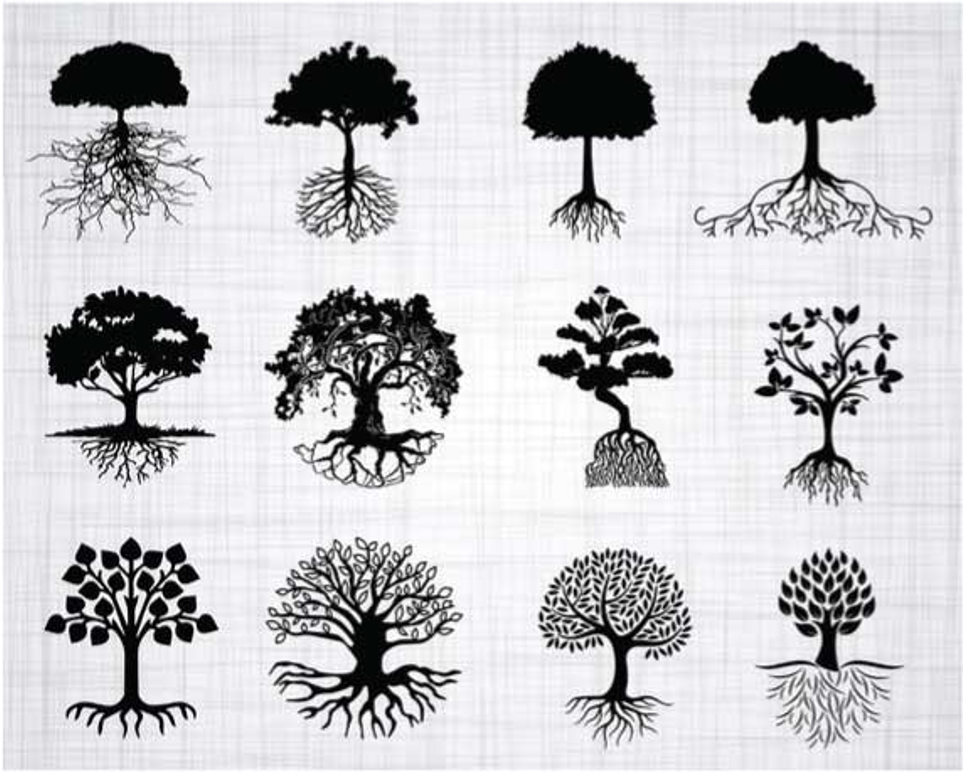 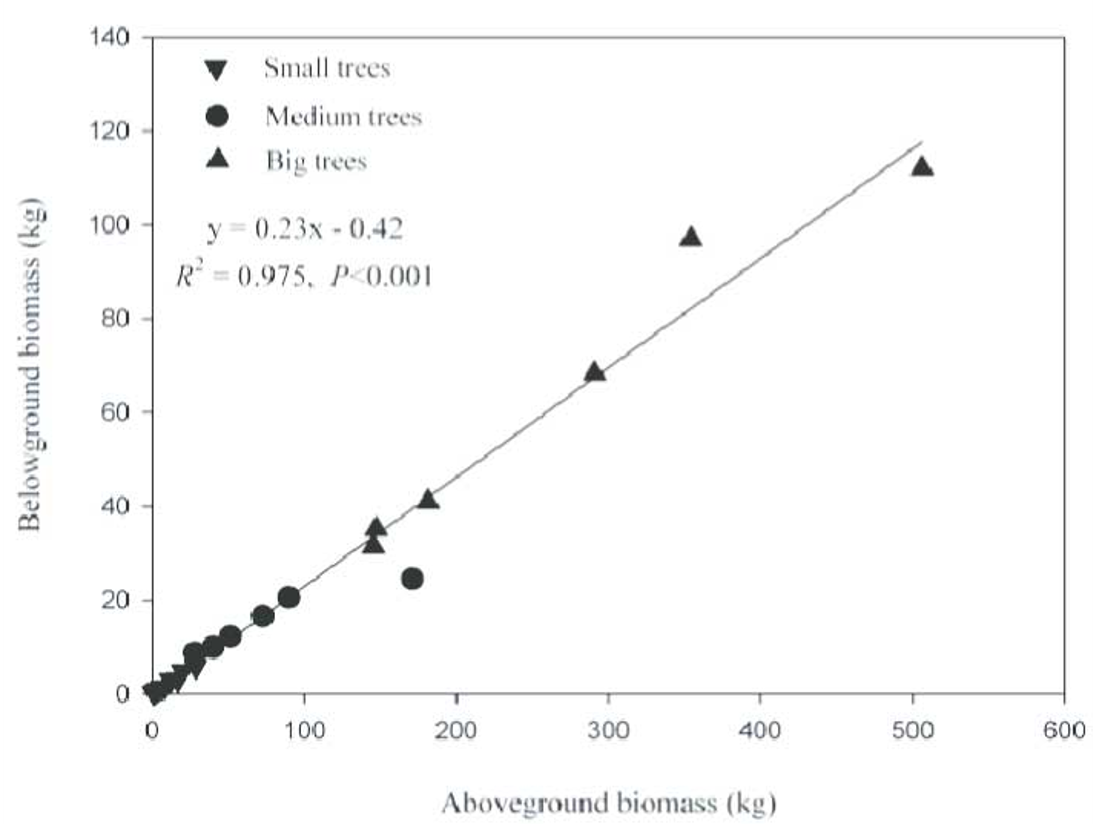 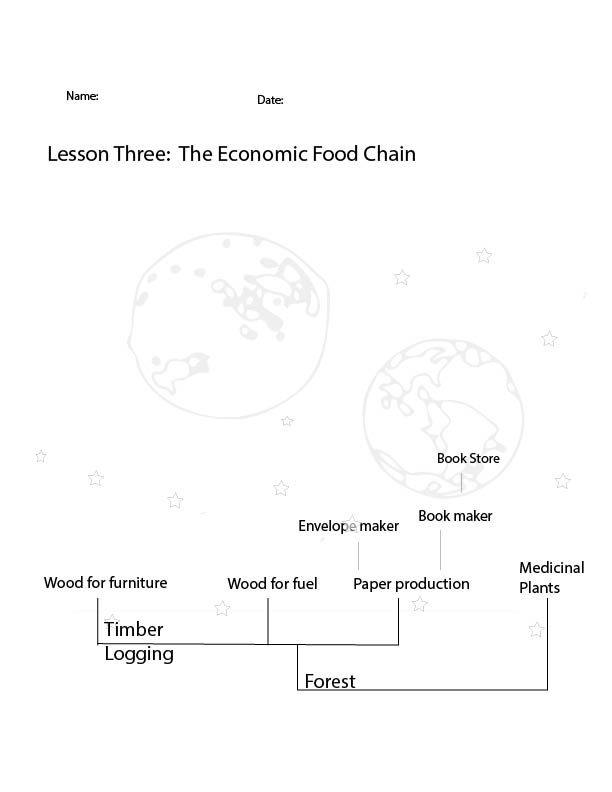 